СЕЛЬСКИЙ  СОВЕТ ДЕПУТАТОВ МУНИЦИПАЛЬНОГО ОБРАЗОВАНИЯКАЗАХСКОЕ  СЕЛЬСКОЕ ПОСЕЛЕНИЕКОШ-АГАЧСКОГО РАЙОНА РЕСПУБЛИКИ АЛТАЙРЕШЕНИЕ(четырнадцатая очередная сессия пятого созыва)29.06.2022г.                                                                                        № 14-3О ПОРЯДКЕ РЕГИСТРАЦИИ УСТАВА ТЕРРИТОРИАЛЬНОГО ОБЩЕСТВЕННОГО САМОУПРАВЛЕНИЯ, ОСУЩЕСТВЛЯЕМОГО НА ЧАСТИ ТЕРРИТОРИИ МУНИЦИПАЛЬНОГО ОБРАЗОВАНИЯ МО КАЗАХСКОЕ СЕЛЬСКОЕ ПОСЕЛЕНИЕВ соответствии с частью 5 статьи 27 Федерального закона от 6 октября 2003 года № 131-ФЗ «Об общих принципах организации местного самоуправления в Российской Федерации», статьями __24___ Устава МО Казахское сельское поселение, представительный орган муниципального образования Совет депутатов МО Казахское сельское поселение РЕШИЛ:1. Утвердить прилагаемый Порядок регистрации устава территориального общественного самоуправления, осуществляемого на части территории муниципального образования Казахское сельское поселение.2. Настоящее решение вступает в силу после дня его подписания и  официального опубликования.ПОРЯДОК
РЕГИСТРАЦИИ УСТАВА ТЕРРИТОРИАЛЬНОГО
ОБЩЕСТВЕННОГО САМОУПРАВЛЕНИЯ, ОСУЩЕСТВЛЯЕМОГО НА ЧАСТИ ТЕРРИТОРИИ МУНИЦИПАЛЬНОГО ОБРАЗОВАНИЯ КАЗАХСКОЕ СЕЛЬСКОЕ ПОСЕЛЕНИЕГлава 1. Общие положения1. Настоящий Порядок в соответствии с Федеральным законом от 6 октября 2003 года № 131-ФЗ «Об общих принципах организации местного самоуправления в Российской Федерации», Уставом МО Казахское сельское Кош-Агачского района Республики Алтай поселение определяет процедуру регистрации устава территориального общественного самоуправления, осуществляемого на части территории муниципального образования Казахское сельское поселение (далее – устав территориального общественного самоуправления).2. Регистрацию устава территориального общественного самоуправления осуществляет администрация МО Казахское сельское поселение (далее – уполномоченный орган).Глава 2. Порядок представления устава территориальногообщественного самоуправления для регистрации3. Для регистрации устава территориального общественного самоуправления лицо, уполномоченное собранием (конференцией) граждан, осуществляющих территориальное общественное самоуправление (далее – заявитель), представляет в уполномоченный орган следующие документы:1) заявление о регистрации устава территориального общественного самоуправления (далее – заявление) по форме, установленной приложением 1 к настоящему Порядку;2) устав территориального общественного самоуправления, принятый собранием (конференцией) граждан, осуществляющих учреждаемое территориальное общественное самоуправление;3) копию решения представительного органа муниципального образования Казахское сельское поселение об установлении границ территории, на которой осуществляется учреждаемое территориальное общественное самоуправление;4) протокол собрания (конференции) граждан, осуществляющих учреждаемое территориальное общественное самоуправление, на котором принято решение об утверждении устава территориального общественного самоуправления (подлинник либо нотариально удостоверенная копия);5) протокол собрания (конференции) граждан, осуществляющих учреждаемое территориальное общественное самоуправление, на котором принято решение о наделении заявителя полномочиями на осуществление действий, необходимых для регистрации устава учреждаемого территориального общественного самоуправления (подлинник либо нотариально удостоверенная копия).4. При подаче документов, указанных в пункте 3 настоящего Порядка, для регистрации устава территориального общественного самоуправления заявитель предъявляет документ, удостоверяющий его личность. Должностное лицо уполномоченного органа, ответственное за регистрацию входящей корреспонденции, изготавливает, удостоверяет своей подписью и  приобщает к документам, указанным в пункте 3 настоящего Порядка, копии страниц документа, удостоверяющего личность заявителя.5. При получении документов, указанных в пункте 3 настоящего Порядка, должностным лицом уполномоченного органа, ответственным за регистрацию входящей корреспонденции, оформляются два экземпляра расписки по форме, установленной приложением 2 к настоящему Порядку, один из которых выдается заявителю, второй приобщается к представленному заявителем комплекту документов.6. При представлении неполного перечня документов, указанных в пункте 3 настоящего Порядка, должностное лицо уполномоченного органа, ответственное за регистрацию входящей корреспонденции, возвращает пакет документов заявителю с распиской, в которой указывается перечень недостающих документов.7. Уполномоченный орган не вправе требовать от заявителя представления других документов, кроме документов, установленных пунктами 3, 4 настоящего Порядка.Глава 3. Порядок рассмотрения заявления и принятия решенияо регистрации устава территориального общественногосамоуправления либо об отказе в регистрации8. Уполномоченный орган рассматривает представленные для регистрации устава территориального общественного самоуправления документы в течение _30__ календарных дней со дня их получения от заявителя и осуществляет в течение этого срока:1) правовую экспертизу устава территориального общественного самоуправления;2) проверку оформления документов, предусмотренных подпунктами 1, 4, 5 пункта 3 настоящего Порядка, на соответствие требованиям, установленным настоящим Порядком, а также проверку достоверности содержащейся в них информации;3) проверку соблюдения требований части 6 статьи 27 Федерального закона от 6 октября 2003 года № 131-ФЗ «Об общих принципах организации местного самоуправления в Российской Федерации».9. Уполномоченный орган по результатам рассмотрения в соответствии с пунктом 8 настоящего Порядка представленных для регистрации устава территориального общественного самоуправления документов принимает одно из следующих решений:1) о регистрации устава территориального общественного самоуправления;2) об отказе в регистрации устава территориального общественного самоуправления (с указанием оснований отказа).10. Предусмотренное пунктом 9 настоящего Порядка решение принимается в форме распоряжения уполномоченного органа в срок не позднее _5__ календарных дней со дня получения уполномоченным органом документов, указанных в пункте 3 настоящего Порядка.11. Датой регистрации устава территориального общественного самоуправления является дата принятия решения, предусмотренного подпунктом 1 пункта 9 настоящего Порядка.12. Решение, предусмотренное подпунктом 2 пункта 9 настоящего Порядка, принимается при наличии следующих оснований:1) несоответствие устава территориального общественного самоуправления Конституции Российской Федерации, федеральным законам, Конституции Республики Алтай, законам Республики Алтай, муниципальным правовым актам МО Казахское сельское поселение;2) представление неполного перечня документов, указанных в пункте 3 настоящего Порядка;3) оформление документов, предусмотренных подпунктами 1, 4, 5 пункта 3 настоящего Порядка, с нарушением требований, установленных настоящим Порядком, либо наличие в них недостоверной информации;4) выявление факта осуществления территориального общественного самоуправления в тех же границах территории, в которых предполагается осуществлять территориальное общественное самоуправление в соответствии с представленными документами;5) наличие регистрации территориального общественного самоуправления с таким же наименованием.13. Уполномоченный орган не позднее _5__ календарных дней со дня принятия решения, предусмотренного пунктом 9 настоящего Порядка, направляет заявителю уведомление о принятии им указанного решения с разъяснением предусмотренных пунктом 14 настоящего Порядка способов получения заявителем указанного решения. Уведомление направляется заявителю по почте заказным письмом с уведомлением о вручении.В дополнение к направлению уведомления, предусмотренному настоящим пунктом, та же информация может быть сообщена заявителю по телефону (если заявитель указал номер телефона).14. Решение о регистрации устава территориального общественного самоуправления с приложением устава территориального общественного самоуправления с отметкой о его регистрации либо решение об отказе в его регистрации выдается лично заявителю либо направляется ему по почте в соответствии с абзацем вторым настоящего пункта.Если заявитель в течение _3__ календарных дней со дня получения уведомления, предусмотренного пунктом 13 настоящего Порядка, не обратился лично за получением решения, предусмотренного пунктом 9 настоящего Порядка, ему направляется по почте заказным письмом с уведомлением о вручении и описью вложения:1) решение о регистрации устава территориального общественного самоуправления либо об отказе в его регистрации; 2) в случае принятия решения о регистрации устава территориального общественного самоуправления – устав территориального общественного самоуправления с отметкой о его регистрации.Глава 4. Порядок регистрации изменений и дополнений, вносимых
в устав территориального общественного самоуправления, новой
редакции устава территориального общественного самоуправления15. Для регистрации изменений и дополнений, вносимых в устав территориального общественного самоуправления, в уполномоченный орган заявитель представляет следующие документы:1) письменное заявление о внесении изменений и дополнений в устав территориального общественного самоуправления по форме, установленной приложением 3 к настоящему Порядку;2) изменения и дополнения в устав территориального общественного самоуправления;3) протокол собрания (конференции) граждан, осуществляющих территориальное общественное самоуправление, на котором принято решение о внесении изменений и дополнений в устав территориального общественного самоуправления (подлинник либо нотариально удостоверенная копия);4) протокол собрания (конференции) граждан, осуществляющих территориальное общественное самоуправление, на котором принято решение о наделении полномочиями заявителя на осуществление действий, необходимых для внесения изменений и дополнений в устав территориального общественного самоуправления (подлинник либо нотариально удостоверенная копия).16. Для регистрации новой редакции устава территориального общественного самоуправления в уполномоченный орган заявитель представляет следующие документы: 1) письменное заявление о регистрации устава территориального общественного самоуправления в новой редакции по форме, установленной приложением 4 к настоящему Порядку;2) устав территориального общественного самоуправления в новой редакции;3) протокол собрания (конференции) граждан, осуществляющих территориальное общественное самоуправление, на котором принято решение об утверждении устава территориального общественного самоуправления в новой редакции (подлинник либо нотариально удостоверенная копия);4) протокол собрания (конференции) граждан, осуществляющих территориальное общественное самоуправление, на котором принято решение о наделении полномочиями заявителя на осуществление действий, необходимых для регистрации устава территориального общественного самоуправления в новой редакции (подлинник либо нотариально удостоверенная копия).17. Изменения и дополнения в устав территориального общественного самоуправления, новая редакция устава территориального общественного самоуправления подлежат регистрации в порядке, установленном главой 3 настоящего Порядка, при этом подпункты 4, 5 пункта 12 настоящего Порядка не применяются.18. При регистрации изменений и дополнений в устав территориального общественного самоуправления, устава территориального общественного самоуправления в новой редакции на первой странице (титульном листе) изменений и дополнений в устав территориального общественного самоуправления, новой редакции устава территориального общественного самоуправления уполномоченным органом ставится отметка о регистрации.Глава 5. Порядок ведения реестра уставов территориального
общественного самоуправления. Порядок хранения документов19. Решение о регистрации устава территориального общественного самоуправления (в том числе в новой редакции), о регистрации изменений и дополнений, вносимых в устав территориального общественного самоуправления, является основанием для внесения уполномоченным органом соответствующей записи в реестр уставов территориального общественного самоуправления. 20. Запись о регистрации устава территориального общественного самоуправления (в том числе в новой редакции), о регистрации изменений и дополнений, вносимых в устав территориального общественного самоуправления, вносится в реестр уставов территориального общественного самоуправления должностным лицом уполномоченного органа в течение 3_ календарных дней со дня принятия решения о регистрации устава территориального общественного самоуправления (в том числе в новой редакции), о регистрации изменений и дополнений, вносимых в устав территориального общественного самоуправления.21. Запись о регистрации устава территориального общественного самоуправления должна содержать следующие сведения: 1) организационно-правовая форма территориального общественного самоуправления; 2) наименование территориального общественного самоуправления; 3) границы территории, на которой осуществляется территориальное общественное самоуправление;4) дата и номер решения о регистрации устава территориального общественного самоуправления (изменений и дополнений в устав территориального общественного самоуправления, новой редакции устава территориального общественного самоуправления);5) адрес (место нахождения) исполнительного органа территориального общественного самоуправления.22. Приобщению к реестру уставов территориального общественного самоуправления подлежат следующие документы:1) экземпляр зарегистрированного устава территориального общественного самоуправления (в том числе в новой редакции);2) экземпляр зарегистрированных изменений и дополнений в устав территориального общественного самоуправления.23. Ведение и хранение реестра уставов территориального общественного самоуправления, хранение документов, предусмотренных пунктом 22 настоящего Порядка, а также документов, представленных заявителем для регистрации устава территориального общественного самоуправления (внесения в него изменений и дополнений, регистрации устава территориального общественного самоуправления в новой редакции) осуществляется уполномоченным органом.24. Сведения, содержащиеся в реестре уставов территориального общественного самоуправления, являются открытыми и общедоступными.25. Уполномоченный орган предоставляет сведения, содержащиеся в реестре уставов территориального общественного самоуправления, по письменным обращениям государственных органов, органов местного самоуправления, их должностных лиц, организаций и граждан в виде:1) выписки из реестра уставов территориального общественного самоуправления;2) справки об отсутствии запрашиваемых сведений.26. Сведения, содержащиеся в реестре уставов территориального общественного самоуправления, предоставляются уполномоченным органом безвозмездно не позднее _3_ календарных дней со дня получения уполномоченным органом соответствующего обращения.Приложение 1к Порядку регистрации устава территориального общественного самоуправления, осуществляемого на части территории МО Казахское сельское поселениеВ______________________________(наименование органа местного самоуправления или его отраслевого органа, структурного подразделения)от_____________________________(фамилия, имя, отчество (при наличии) заявителя)проживающего по адресу: __________________________Телефон (при наличии) __________ЗАЯВЛЕНИЕО РЕГИСТРАЦИИ УСТАВА ТЕРРИТОРИАЛЬНОГООБЩЕСТВЕННОГО САМОУПРАВЛЕНИЯПрошу зарегистрировать устав территориального общественного самоуправления, осуществляемого на территории, установленной решением представительного органа местного самоуправления МО Казахское сельское поселение от «____» _______________ 20___ г. № __, принятый решением ______________________ протокол № _______                                                          (собрания/конференции)от «__» ____ 20__ г.     «___» ____________ 20___ г.			______________________________                 (дата)								(подпись)Приложения:1) устав территориального общественного самоуправления, принятый собранием (конференцией) граждан, осуществляющих учреждаемое территориальное общественное самоуправление;2) копия решения представительного органа муниципального образования Казахское сельское поселение Совета депутатов об установлении границ территории, на которой осуществляется учреждаемое территориальное общественное самоуправление;3) протокол собрания (конференции) граждан, осуществляющих учреждаемое территориальное общественное самоуправление, на котором принято решение об утверждении устава территориального общественного самоуправления;4) протокол собрания (конференции) граждан, осуществляющих учреждаемое территориальное общественное самоуправление, на котором принято решение о наделении заявителя полномочиями на осуществление действий, необходимых для регистрации устава учреждаемого территориального общественного самоуправления.Приложение 2к Порядку регистрации устава территориального общественного самоуправления, осуществляемого на части территории МО Казахское сельское поселениеРАСПИСКАВ ПОЛУЧЕНИИ ДОКУМЕНТОВ О РЕГИСТРАЦИИ УСТАВАТЕРРИТОРИАЛЬНОГО ОБЩЕСТВЕННОГО САМОУПРАВЛЕНИЯ, ИЗМЕНЕНИЙ И ДОПОЛНЕНИЙ В УСТАВ ТЕРРИТОРИАЛЬНОГО ОБЩЕСТВЕННОГО САМОУПРАВЛЕНИЯ«___» ____________ 20___ г.		____________________________________                       (дата)                       		(наименование муниципального образования)Настоящая расписка выдана________________________________________,                          			  (фамилия, имя, отчество (при наличии) заявителя)предъявившему ____________________________________________________________,            (наименование и реквизиты документа, удостоверяющего личность)в том, что им в уполномоченный орган подано заявление о регистрации устава территориального общественного самоуправления (изменений и дополнений в устав территориального общественного самоуправления, устава территориального общественного самоуправления в новой редакции), осуществляемого на территории, установленной решением представительного органа местного самоуправления МО Казахское сельское поселение  от «____» _______________ 20___ г. № _______, принятый решением ______________________ протокол № ____________ от «__» ____ 20__ г., (собрания/конференции)к которому представлен следующий пакет документов:_______________________________________________________________________________________________________________________________________________________________________________________________________________________________________(перечень полученных от заявителя документов)Заявление и перечисленные документы подал:_________________________________________________________________(фамилия, имя, отчество (при наличии) и подпись заявителя)Заявление и перечисленные документы принял: ________________________________________________________________(фамилия, имя, отчество (при наличии) и подпись должностного лица)Приложение 3к Порядку регистрации устава территориального общественного самоуправления, осуществляемого на части территории МО Казахское сельское поселениеВ______________________________(наименование органа местного самоуправления или его отраслевого органа, структурного подразделения)от_____________________________,(фамилия, имя, отчество (при наличии) заявителя)проживающего по адресу__________________________ Телефон (при наличии) __________ЗАЯВЛЕНИЕО РЕГИСТРАЦИИ ИЗМЕНЕНИЙ И ДОПОЛНЕНИЙ В УСТАВ ТЕРРИТОРИАЛЬНОГО ОБЩЕСТВЕННОГО САМОУПРАВЛЕНИЯПрошу зарегистрировать изменения и дополнения в Устав территориального общественного самоуправления, осуществляемого на территории, установленной решением представительного органа местного самоуправления МО Казахское сельское поселение от «____» _______________ 20___ г. № __, принятый решением ______________________ протокол № _______ от «__» ____ 20__ г.           (собрания/конференции)«___» ____________ 20___ г.			______________________________                 (дата)								(подпись)Приложения:1) изменения и дополнения в устав территориального общественного самоуправления;2) протокол собрания (конференции) граждан, осуществляющих территориальное общественное самоуправление, на котором принято решение о внесении изменений и дополнений в устав территориального общественного самоуправления;3) протокол собрания (конференции) граждан, осуществляющих территориальное общественное самоуправление, на котором принято решение о наделении полномочиями заявителя на осуществление действий, необходимых для внесения изменений и дополнений в устав территориального общественного самоуправления.Приложение 4к Порядку регистрации устава территориального общественного самоуправления, осуществляемого на части территории МО Казахское сельское поселениеВ______________________________(наименование органа местного самоуправления или его отраслевого органа, структурного подразделения)от_____________________________,(фамилия, имя, отчество (при наличии) заявителя)проживающего по адресу__________________________ Телефон (при наличии) __________ЗАЯВЛЕНИЕО РЕГИСТРАЦИИ УСТАВА ТЕРРИТОРИАЛЬНОГООБЩЕСТВЕННОГО САМОУПРАВЛЕНИЯ В НОВОЙ РЕДАКЦИИПрошу зарегистрировать в новой редакции устав территориального общественного самоуправления, осуществляемого на территории, установленной решением представительного органа местного самоуправления МО Казахское сельское поселение от «____» _______________ 20___ г. № __, принятый решением ______________________ протокол № _______ от «__» ____ 20__ г.     (собрания/конференции)«___» ____________ 20___ г.			______________________________                 (дата)								(подпись)Приложения:1) устав территориального общественного самоуправления в новой редакции;2) протокол собрания (конференции) граждан, осуществляющих территориальное общественное самоуправление, на котором принято решение об утверждении устава территориального общественного самоуправления в новой редакции;3) протокол собрания (конференции) граждан, осуществляющих территориальное общественное самоуправление, на котором принято решение о наделении заявителя полномочиями на осуществление действий, необходимых для регистрации устава территориального общественного самоуправления в новой редакции.МУНИЦИПАЛЬНОЕ ОБРАЗОВАНИЕ КАЗАХСКОЕ СЕЛЬСКОЕ ПОСЕЛЕНИЕКОШ – АГАЧСКОГО РАЙОНАРЕСПУБЛИКИ АЛТАЙ           649785 с. Жана-Аулул. Абая, 9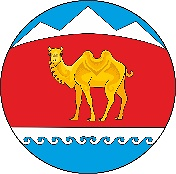 МУНИЦИПАЛ ТÖЗÖЛМÖКАЗАХСКОЕ СЕЛЬСКОЕ ПОСЕЛЕНИЕКОШ – АГАЧСКОГО РАЙОНААЛТАЙ РЕСПУБЛИКА649785 Жана-Аул  j.Абая  ором, 9Председатель сельского Совета депутатов МО Казахское сельское поселениеКанапьянов Е.Б.УТВЕРЖДЕНрешением Совета депутатов МО Казахское сельское поселениеот «_29 » __06___ 2022 г. № 14-3